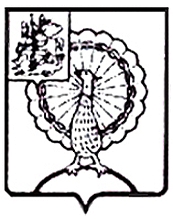 Совет депутатов городского округа СерпуховМосковской областиРЕШЕНИЕВ соответствии со статьей 23.14 Федерального закона от 27.07.2010
№ 190-ФЗ «О теплоснабжении», Федеральным законом от 06.10.2003 
№ 131-ФЗ «Об общих принципах организации местного самоуправления 
в Российской Федерации», Федеральным законом от 31.07.2020 № 248-ФЗ                  «О государственном контроле (надзоре) и муниципальном контроле                             в Российской Федерации», на основании Устава муниципального образования «Городской округ Серпухов Московской области», Совет депутатов городского округа Серпухов р е ш и л:Утвердить перечень индикаторов риска нарушения обязательных требований при осуществлении муниципального контроля за исполнением единой теплоснабжающей организацией обязательств по строительству, реконструкции и (или) модернизации объектов теплоснабжения на территории городского округа Серпухов Московской области (прилагается).Настоящее решение вступает в силу со дня официального опубликования.Направить настоящее решение Главе городского округа Серпухов Ю.О. Купецкой для подписания и официального опубликования (обнародования).Контроль за выполнением настоящего решения возложить 
на комиссию по жилищно-коммунальному хозяйству, благоустройству, транспорту и связи (И.Э. Жарова).Председатель Совета депутатов                                                                И.Н. Ермаков  Глава городского округа                                                                         Ю.О. КупецкаяПодписано Главой городского округа 14.12.2021ПРИЛОЖЕНИЕк решению Совета депутатовгородского округа СерпуховМосковской области                                                                                            от 14.12.2021 №388/40ПЕРЕЧЕНЬ индикаторов риска нарушения обязательных требований при осуществлении муниципального контроля за исполнением единой теплоснабжающей организацией обязательств по строительству, реконструкции и (или) модернизации объектов теплоснабжения
на территории городского округа Серпухов
Московской области1) невыполнение единой теплоснабжающей организацией мероприятий в ценовых зонах теплоснабжения по строительству, реконструкции и (или) модернизации объектов теплоснабжения, необходимых для развития, повышения надежности и энергетической эффективности системы теплоснабжения и определенных для него в схеме теплоснабжения городского округа Серпухов Московской области, утвержденной в порядке, установленном законодательством Российской Федерации;2) несоответствие мероприятий, реализуемых единой теплоснабжающей организацией, утвержденной в установленном порядке схеме теплоснабжения;3) невыполнение единой теплоснабжающей организацией обязательств по поддержанию в исправном состоянии тепловых сетей, источников тепловой энергии в системе теплоснабжения;4) неисполнение единой теплоснабжающей организацией предписаний уполномоченного органа Администрации городского округа Серпухов об устранении выявленных нарушений в сроки, указанные в предписании, и (или) о проведении мероприятий по предотвращению причинения вреда жизни, здоровью людей, вреда животным, растениям, окружающей среде, объектам культурного наследия (памятникам истории и культуры) народов Российской Федерации, безопасности государства, имуществу физических и юридических лиц, государственному или муниципальному имуществу, предупреждению возникновения чрезвычайных ситуаций природного и техногенного характера, а также других мероприятий, предусмотренных федеральными законами;5) невыполнение единой теплоснабжающей организацией обязательств по представлению обеспечения исполнения своих обязательств способом, согласованным сторонами (представление банковской гарантии, осуществление страхования риска ответственности за нарушение обязательств по соглашению или иное);6) нераспределение единой теплоснабжающей организацией имущественных прав на строящиеся, реконструируемые и (или) модернизируемые объекты системы теплоснабжения;7) отсутствие организации и проведения единой теплоснабжающей организацией мероприятий по профилактике нарушений установленных требований.№388/40 от 14.12.2021 Об утверждении перечня индикаторов риска нарушения обязательных требований при осуществлении муниципального контроля за исполнением единой теплоснабжающей организацией обязательств по строительству, реконструкции и (или) модернизации объектов теплоснабжения на территории  городского округа Серпухов Московской области